Redes de Datos en las Comunicaciones ModernasThe Data Networks in Modern CommunicationsAlfred Hofmann1, Ingrid Beyer1, Christine Günther1, Anna Kramer1 Erika Siebert-Cole11 Springer-Verlag, Computer Science Editorial, Tiergartenstr. 17,
69121 Heidelberg, Germany{Alfred.Hofmann, Ingrid.Beyer, Christine.GuentherAnna.Kramer, Erika.Siebert-Cole, LNCS}@Springer.comResúmen. El trabajo debe ser escrito en español, con título y resumen en inglés. Este debe resumir el contenido del documento y debe contener al menos un 70 y un máximo de 150 palabras. Debe ajustarse a 9 puntos tamaño de la fuente y debe ser insertada 1,0 cm de los márgenes derecho e izquierdo.. Este documento está en el formato requerido.Palabras clave: línea, espacio, 3d, dimensión.Abstract. The abstract should summarize the contents of the paper and should contain at least 70 and at most 150 words. It should be set in 9-point font size and should be inset 1.0 cm from the right and left margins. There should be two blank (10-point) lines before and after the abstract. This document is in the required format.Keywords: line, space, 3d, dimension.IntroducciónEste archivo de instrucciones es para los usuarios de Word y se puede utilizar como una plantilla. Favor enviar el archivo final y comprobar archivos de Word y PDF, no olvidarse que la máxima cantidad de páginas libre de pago son ocho. Usted debe asegurarse de que la los archivos PDF y WORD son idénticos. No es posible actualizar archivos en una etapa posterior. Tenga en cuenta que no necesitamos el papel impreso.Chequeando el Archivo PDFPor favor asegurar que el Editor reciba su nombre y correo electrónico asociado a su artículo. El Editor utiliza estos datos para compilar una lista de nuestro departamento de producción en la USACH. Una vez que los archivos han sido trabajados, JINT envía una copia del PDF final (PRUEBA DE IMPRESION) de cada artículo a su autor y se le pide al autor comprobación de su pdf final para asegurarse de que no hay errores. Esto no debe ser visto como una oportunidad para actualizar o corregir los artículos. Sólo los errores introducidos durante la preparación de los archivos serán corregidos.Esta ronda de comprobación se lleva a cabo dentro de las dos semanas después de que los archivos se han enviado a la editorial por el Editor. Si JINT no recibe una respuesta del autor, dentro del marco de tiempo dado, entonces se presume que el autor no ha encontrado errores en el papel. El calendario de publicación de JINT es estricto por lo tanto circunscribirse a los tiempos indicados.Formularios de Derecho de AutorEl formulario de los derechos de autor pueden ser descargados desde la sección Para Autores de la página web JINT: www.jint.usach.cl. Por favor envíe su formulario de derecho de autor firmado al Edito, ya sea como un pdf escaneado o por fax o por correo. Un autor puede firmar en nombre de todos los demás autores de un artículo en particular. Las firmas digitales son aceptables.Paper PreparationThe printing area is 122 mm × 193 mm. The text should be justified to occupy the full line width, so that the right margin is not ragged, with words hyphenated as appropriate. Please fill pages so that the length of the text is no less than 180 mm, if possible. Use 10-point type for the name(s) of the author(s) and 9-point type for the address(es) and the abstract. For the main text, please use 10-point type and single-line spacing. We recommend the use of Computer Modern Roman or Times. Italic type may be used to emphasize words in running text. Bold type and underlining should be avoided. Papers not complying with the LNCS style will be reformatted. This can lead to an increase in the overall number of pages. We would therefore urge you not to squash your paper.Headings. Headings should be capitalized (i.e., nouns, verbs, and all other words except articles, prepositions, and conjunctions should be set with an initial capital) and should, with the exception of the title, be aligned to the left. Words joined by a hyphen are subject to a special rule. If the first word can stand alone, the second word should be capitalized. The font sizes are given in Table 1.  Here are some examples of headings: "Criteria to Disprove Context-Freeness of Collage Languages", "On Correcting the Intrusion of Tracing Non-deterministic Programs by Software", "A User-Friendly and Extendable Data Distribution System", "Multi-flip Networks: Parallelizing GenSAT", "Self-determinations of Man". Table 1.  Font sizes of headings. Table captions should always be positioned above the tables. Lemmas, Propositions, and Theorems. The numbers accorded to lemmas, propositions, and theorems, etc. should appear in consecutive order, starting with Lemma 1, and not, for example, with Lemma 11. Figures Please check that the lines in line drawings are not interrupted and have a constant width. Grids and details within the figures must be clearly legible and may not be written one on top of the other. Line drawings should have a resolution of at least 800 dpi (preferably 1200 dpi). The lettering in figures should have a height of 2 mm (10-point type).  Figures should be numbered and should have a caption which should always be positioned under the figures, in contrast to the caption belonging to a table, which should always appear above the table. Please center the captions between the margins and set them in 9-point type (Fig. 1 shows an example). The distance between text and figure should be about 8 mm, the distance between figure and caption about 6 mm. To ensure that the reproduction of your illustrations is of a reasonable quality, we advise against the use of shading. The contrast should be as pronounced as possible. If screenshots are necessary, please make sure that you are happy with the print quality before you send the files. Remark 1. In the printed volumes, illustrations are generally black and white (halftones), and only in exceptional cases, and if the author is prepared to cover the extra costs involved, are colored pictures accepted. Colored pictures are welcome in the electronic version  free of charge. If you send colored figures that are to be printed in black and white, please make sure that they really are legible in black and white. Some colors show up very poorly when printed in black and white.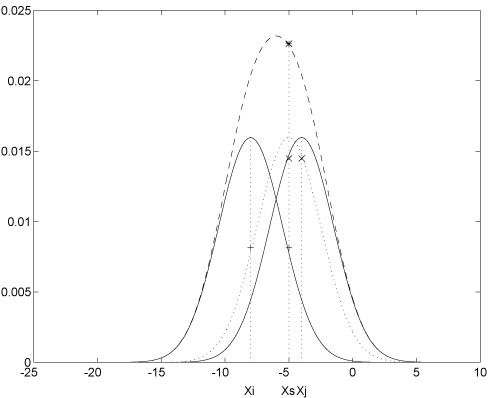 Fig. 1. One kernel at xs (dotted kernel) or two kernels at xi and xj (left and right) lead to the same summed estimate at xs. This shows a figure consisting of different types of lines. Elements of the figure described in the caption should be set in italics, in parentheses, as shown in this sample caption. FormulasDisplayed equations or formulas are centered and set on a separate line (with an extra line or halfline space above and below). Displayed expressions should be numbered for reference. The numbers should be consecutive within each section or within the contribution, with numbers enclosed in parentheses and set on the right margin. Please punctuate a displayed equation in the same way as ordinary text but with a small space before the end punctuation. FootnotesThe superscript numeral used to refer to a footnote appears in the text either directly after the word to be discussed or – in relation to a phrase or a sentence – following the punctuation mark (comma, semicolon, or period). Footnotes should appear at the bottom of the normal text area, with a line of about 5cm set immediately above them. Program CodeProgram listings or program commands in the text are normally set in typewriter font, e.g., CMTT10 or Courier.Example of a Computer Program from Jensen K., Wirth N. (1991) Pascal user manual and report. Springer, New Yorkprogram Inflation (Output)
  {Assuming annual inflation rates of 7%, 8%, and
  10%,...   years};
  const  MaxYears = 10;
  var    Year: 0..MaxYears;
         Factor1, Factor2, Factor3: Real;
  begin
    Year := 0;
    Factor1 := 1.0; Factor2 := 1.0; Factor3 := 1.0;
    WriteLn('Year 7% 8% 10%'); WriteLn;
    repeat
      Year := Year + 1;
      Factor1 := Factor1 * 1.07;
      Factor2 := Factor2 * 1.08;
      Factor3 := Factor3 * 1.10;
      WriteLn(Year:5,Factor1:7:3,Factor2:7:3,
        Factor3:7:3)
    until Year = MaxYears
end.CitationsThe list of references is headed “References” and is not assigned a number. The list should be set in small print and placed at the end of your contribution, in front of the appendix, if one exists. Please do not insert a pagebreak before the list of references if the page is not completely filled. An example is given at the end of this information sheet. For citations in the text please use square brackets and consecutive numbers: [1], [2], [3], etc.Page Numbering and Running HeadsPlease do not set running heads or page numbers.JINT OnlineAccess to documentation JINT is free to all.BibTeX EntriesThe correct BibTeX entries for the Lecture Notes in Computer Science volumes can be found at the following Website shortly after the publication of the book: http://www.informatik.uni-trier.de/~ley/db/journals/lncs.htmlAcknowledgments. The heading should be treated as a 3rd level heading and should not be assigned a number.References1. Baldonado, M., Chang, C.-C.K., Gravano, L., Paepcke, A.: The Stanford Digital Library Metadata Architecture. Int. J. Digit. Libr. 1 (1997) 108–1212. Bruce, K.B., Cardelli, L., Pierce, B.C.: Comparing Object Encodings. In: Abadi, M., Ito, T. (eds.): Theoretical Aspects of Computer Software. Lecture Notes in Computer Science, Vol. 1281. Springer-Verlag, Berlin Heidelberg New York (1997) 415–4383. van Leeuwen, J. (ed.): Computer Science Today. Recent Trends and Developments. Lecture Notes in Computer Science, Vol. 1000. Springer-Verlag, Berlin Heidelberg New York (1995)4. Michalewicz, Z.: Genetic Algorithms + Data Structures = Evolution Programs. 3rd edn. Springer-Verlag, Berlin Heidelberg New York (1996)Heading levelExampleFont size and styleTitle (centered)Lecture Notes …14 point, bold1st-level heading1 Introduction12 point, bold2nd-level heading2.1 Printing Area10 point, bold3rd-level headingHeadings.  Text follows …10 point, bold4th-level headingRemark.  Text follows …10 point, italicx + y = z(1)